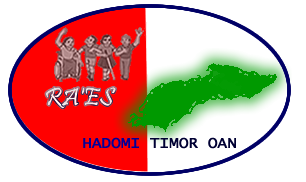 Rezidensia: No 10, Rua Balide Lahane, Mascarenhas, DiliE_mail: ...........Telemovel: +670 732 990 7Po. Box. 1006KONSTITSAN RA’ES HADOMI TIMOR OAN (RHTO)Kapítulu INaran, Tempu no PozisaunParágrafu 1Naran Organizasaun ne’e hanaran Ra’es Hadomi Timor Oan, ka bolu  RHTO .Ra’es husi tetun terik: haree/ interese tipu difisiente hotu hanesan problema ho matan, ain, mental, leprozu (moras-lepra), no ema stigma (izoladu) sira. Hadomi: hadomi ba ema difisiente no ema estigma sira. Timor Oan: ema difisiente timor oan rasik.Ne’ebé siknifika: Solidariedade no Domin Ema Difisiente Timor Leste.Parágrafu 2Tempu RHTO hamrik iha data 28 Agustu 2006 iha Dili-Becora ba durasaun tempu ne’ebé la determina. Parágrafu 3Pozisaun RHTO nia pozisaun no sentru iha Kapital Dili. Rezidensia Av. Bisbo de Madeiros, Rua de Balide, Dili Timor Leste.Kapítulu IIFundamentál, Baze no KaraterístikaParágrafu 4FundamentálRHTO hamrik tuir Konstituisaun Republika Demokratika Timor Leste (RDTL) iha Parágrafu 16 artigu1 no 2, no Parágrafu 21 artigu 1.  Parágrafu 5Baze RHTO bazeandu ho halo tuir solidariedade jeral no hasa’e prosperiedade moris ema ho defisiente Timor Leste.Parágrafu 6 KaraterístikaRHTO ho trasu espesiál sosial, universal, non-politiz, non-profit, onestu, obedese no servi ho konsiensia tomak.Karateriza sosial hala’o atividades hodi servi ema ho defisiente Timor Leste ho neon ho laran no lafihir ba tipu defisiente, rasa, grupu, nasaun, suku, rai, relijiaun no lingua ne’ebé deit. Ho karateriza universal no tranparansia fó atendimentu ba ema ho defisiente lahó involve ema defisiente ba iha grupu, organizasaun no partidu politiku ne’ebé deit nia okos. La involve politika ba hala’o avtividade servi ema ne’ebé ho defisiente no sei la involve ema defisiente iha grupu, organizasaun no partidu politika nia okos. La buka ézitu hala’o atividades servisu siknifika lahó rekoñese lukru ou ézitu deit, maibe bainhira iha orsamnetu ne’ebé liu sei uja ba servisu iha prosimu tempu.   Atu atividades servisu hotu iha hodi serbí ba ema defisiente, RHTO sei nafatin hamrik ba vizaun no misaun ne’ebé hakerek ona iha filozofia RHTO maka badinas serbisu no serbi ema defisiente sira hasa’e rekursu umanu iha dezenvolvimentu ekonomia jeralmente ba ema defisiente ne’ebé kiak iha Timor Leste.Parágrafu 7Símbolu Ema ho ai-tonka no oklu, ema ho kadeira roda, ema marjinal nomós ema normal. Siknifika, maske kondisaun fiziku defisiente maibe bele moris hamutuk. Mapa: ema sira ho defisiente nu’udar Sidadaun Timor Leste rasik. Tipu símbolu kabuar: hamutuk dezenvolve Timor Leste. Koor SímboluMean: barani katak, ema defisiente tenke barani luta ho espiritu ne’ebé iha. Mutin: ema defisiente sira halo’o buat ruma ho neon no domin tomak, Matak/ verdi: mehi/ hakarak ema defisiente maka hakarak moris iha rahn-di’ak no prósperu.Ajul: iha solidariedade no domin entre ema defisiente sira. Kapítulu IIIINTENSAUN NO OBJETIVUParágrafu 8IntensaunRHTO harii ho intensaun hanesan parseiru ne’ebé profesional, konfia no hala’o kna’ar hanesan autor dezenvolvimentu iha Nasaun Republika Demokratika Timor Leste (RDTL) espisiál ba komunidade Timor Leste, ajensia/ ONG Internasional no Nasional ne’ebé iha kompentensia no hanesan parseiru konfiansa ba mundu internasional ba jeralmente. Parágrafu 9Objetivu  RHTO nu’udar sumbriña husi organizasaun ema difisiente Timor Leste ne’ebé objetivu: Atu hasa’e prosperiedade ema defisiente iha parte variedade ho independente no mós hasa’e rekursu umanu ba ema difisiente iha Timor Leste. Luta hodi hetan ezisténsia povu Timor Leste ne’ebé ho difisiente atu hetan direitu, dever, igualdade, justisa no lialoos iha partisiapasaun ba parete prosesu Dezenvolvimentu Nasional.  Kapítulu IVPrograma no Atividade RHTOParágrafu 10Programa no Atividade ServisuAtu atinji tarjetu no objetivu, RHTO hala’o atividade iha parte ne’ebé hakerek ona iha programa mak: Iha parte sosial, relasiona ba dezenvolvimentu, ekonomia ba ema difisiente ne’ebé ekonomia sei fraku.Parte edukasaun, loke eskola formal no non-formal ba ema labarik difisiente sira no feto sira (husi nivel Primaria to’o Universidade). Eskola non-formal: treinamentu skills: kursu komputador, lingua estranjeiru, belas artes,arte muzika no seluk-seluk hodi dezenvolve kreatividade ema difisiente. Loke eskola eskluzivu (eskola espesiál ba ema problema ho matan no labele koalia) no inkluzivu ba defisiente sira seluk.Parte Relijiozu: hanorin no eduka ema defisiente iha parte espíritual, moral no mental hanesan tuir idaidak nia fiar.Parte Saúde: liu husi desportu, tratamentu emerjensia, hadia aihan nutrisaun (fahe informasaun liu husi panfletu no informasaun), saneamentu no envairomentu, haree saude jeral, loke apotik tradisional (liu husi redeservisu ho apotik/ klinika ne’ebé relevante) no hanesan income generating ba ema defisiente sira.Tulunmanajementu no mikro finansas ba ema defisiente sira mak iha hakarak atu loke no dezenvolve nia negosiu. Hala’o treinamentu sira ne’ebé mak fó motivu ba ema defisiente sira tuir liu husi edifikasaun negosiu kiik, hodi hasa’e papél no vida moris ema defisiente mane no feto sira.Elabora informasaun liu husi workshop no semináriu sientífiku hosi membru RHTO ne’ebé mak iha ona esperensia. Halo’o estudu komparatov (Study banding) ba rai liur ba ema defisiente sira ho akompaña hosi ONG/ instituisaun ne’ebé kompetente iha estrutura RHTO. Providatreinamentu ba ema defisiente sira no ladefisiente ne’ebé mak iha komponente ou estrutura RHTO.Kapítulu VEstatutu, Soberania no FormaParágrafu 11Estatutu RHTO nu’udar sumbriña/ organizasaun ne’ebé mak la’o iha servisu ba ema defisiente sira iha Timor Leste, independente no la afilia ba partidu politika ida, grupu no massa poitika ne’ebé deit. Parágrafu 12 Soberania Soberania aas liu RHTO nia iha ba fundador sira no enkontru jeral membru permanente.Parágrafu 13Forma RHTO forma hanesan organizasaun ne’ebé la fó lukru no ladiskriminante ho foka ba ema defisiente sira iha area rurais Timor Leste.Kapítulu VIHUUN, FUNSAUN NO  SERVISUParágrafu 14Huun RHTO bazea ba konstitusaun organizasaun nian. Parágrafu 15Funsaun Funsaun RHTO hanesan organizasaun dezenvolvimentu servisu ba advokasia, skill ne’ebé mak prioridade ba ema defisiente sira ho imparsial no independente.  Parágrafu 16Area ServisuArea servisu:Parte EmpreguParte SaudeParte EdukasaunParte AdvokasiaParte DesportuParte RehabilitasaunParte HariiKapasidadeKapítuluMANEJAMENTUParágrafu 17ManejamentuKonselluFundadorMembruKuadrusKonsellAsesoria….?Saiidadeithanesan ho board membersBab VIIIMEMBRUS Parágrafu 18MembrusMembrus RHTO kompostu husi: Membru permanente noMembrubaibainKapítulu IXVIZAUN NO MISAUNParágrafu 19Vizaun Vizaun no Misaun Ra’es Hadomi Timor Oan (RHTO)Vizaun Atu haforsa integridade (solidaridade) ema ho defisiente sira.Proteje no interese direitus ema defisiente sira iha prosesu dezenvolvimentu atu hetan asesibilidade hanesan sidadaun sira seluk iha Timor Leste.  Proteje hasa’e valor no dignidade ema defisiente sira hetan direitu hanesan no igualidade hanesan sidadaun sira seluk iha Timor Leste.Luta no elimina diskriminasaun sira hotu hasoru ema ho defisiente sira no fó oportunidade ba ema defisiente sira foti partisipasaun ba area hotu iha prosesu dezenvolvimentu. MisaunHaforsa advokasia ema ho defisiente sira tuir parte Edukasaun, Sosial, Ekonomia no Politika. Hasa’e rekursu umanu ema ho defisiente sira iha sosiedade. Hametin direitus umanu ema ho defisiente sira (polítika ba ema defisiente sira), konsiensia komunidade atu involve ema defisiente sira iha workshop, edukasaun sivika (pendidikan kewarga negaraan). Halo’o monitorizasaun no foti informasaun ema defisiente sira.Kapítulu XTAKAParágrafu 21TakaAsuntu sira ne’ebé mak seidauk hala’o iha Konstitusaun ne’e sei hala’o iha Konstitusaun tuir mai.Rezidensia: No 10, Rua Balide Lahane, Mascarenhas, DiliE_mail: ...........Telemovel: +670 732 990 7Po. Box. 1006KONSTITUSAUN RA’ES HADOMI TIMOR OAN (RHTO)KONSTITUSAUNKapítulu IKomisariuParágrafu 1KonselluFundadórKonselluFundadórmakamatadalanharii RHTO katak:Joaozito dos SantosAntónio da SilvaFrederico HornaiAntónio CastroJosé Manuel do CarmoMateus LucasGaspar CardosoRita UsatnesiMateus Soares Julio Soares PereiraDavid M.KonselluFundadór lahasa’e maibe nia membru sira mak automatikamente ba periodu tempu durante RHTO sei ejiste. Membru KonselluFundadórautomatikamente hanesan membru RHTO. Parágrafu 2Konsellu AsesoriaKONSELLU ASESORIA  SERVISU  mak: KONSELLU KOMISARIU Konsellu Asesoria hanesan ema ne’ebé fó advogadu, sugestaun, motivasaun no espektasaun ba dezenvolvimentu RHTO, ne’ebé husu ou la’e Konsellu Asesoria hasa’e iha periodu tempu ida ba organizadora Konsellu Asesoria iha direitu atu espresa buat ruma ne’ebé hanoin importante ba dezenvolvimentu RHTOKonsellu Asesoria bele tuir enkontru ne’ebé hala’o organizasaun hodi fó advogadu, sugestaun, motivasaun no espektasaun iha kada tempu se persija. Parágrafu 3Konsellu Organizadora Konsellu Organizadora nu’udar ema ne’ebé hili hodi organiza hala’o RHTO ba dezenvolve misaun ema ho defisiente sira iha Timor Leste: Konsellu Organizadora ne’ebé hili (vota) iha Enkontru Jeral Membru (EJM) Konsellu Organizadora ne’ebé hili ba periodu servisu tinan haat no tuir mai sei bele vota fila faliEstrutura Konsellu Organizadora kompostu husi ema ida diretor, ema ida sekretariadu, ema ida tejereiro/a, ema rua koordenador, katak koordenador I no koordenador II, idaidak responsavel ba divizaun tuir mai:Koordinador I		Koordinador IIAdvokasia liu husi divizaun:		Harii Kapasidade liu husi divizaun:- Edukasaun				- Desportu- Saude 				- Treinamentu Skill- Jender 				- Rehabilitasaun- Direitus Umanu	- Empregu	-Asesibilidade  Divizaun ba knaar servisu membru ba Board Members sei hametin iha regra ezekusaun ne’ebé konsiste. Kapítulu IIMembrusMembrus RHTO kompostu husi membru permanente no membru baibainMembru RHTO hanesan sidadaun Timor Leste hotu ne’ebé mak defisiente iha perísia (keahlian) espesiál iha divizaun sira klaru lahó diskriminasaun. Parágrafu 4Direitu MembruDireitus membru permanente Iha direitu atu halo vota no ema fó vota Iha direitu atu hato’o no lasimu sujestaun mak hanesan oral no eskrita iha kada Enkontru Jeral Membru.Iha direitu uza fasilidade sira hotu mak RHTO iha tuir nesesidade Organizasaun nian. Ihadireituhetanferiadu annual Direitu membru baibainIha direitu atu vota maibe laiha direitu atu ema fó vota nia atu sai board members organizasaun ho rajaun kaer kargu ba pozisaun ne’ebé deit.Iha direitu atu hato’o sujestaun no foti desijaun iha Enkontru Jeral Membru Permanente.Iha direitu uza fasilidade sira hotu mak RHTO iha tuir nesesidade Organizasaun.Ihadireituhetanferiadu annual Parágrafu 5KnaarMembruKnaarMembru PermanenteTenketuirbabuathotune’ebéejistiihakonstituisaunorganizasaunne’eTenke hala’o serbisu hotu no responsabilidade ne’ebé mak fó Tenke hareee di’ak orgsnizasaun nia naran Tenke tau matan ba sasan organizasaun nianTenke halo tuir no hala’o buat hotu ne’ebé regula iha organizasaun laran Tenke tuir enkontru ne’ebé organiza hosi organizasaun.Knaar Membru BaibainTenke tuir ba buat hotu ne’ebé ejisti iha konstituisaun organizasaun ne’e Tenke hala’o serbisu hotu no responsabilidade ne’ebé mak fóTenke hareee di’ak (menjaga) orgsnizasaun nia naranObrigasaun haree sasan organizasaun nianTenke halo tuir no hala’o buat hotu ne’ebé regula iha organizasaun laran Tenke tuir enkontru ne’ebé organiza hosi organizasaun.Parágrafu 6Knaar MembruSansaun sira ne’ebé la’o iha organizasaun mak tuir mai:Sansaun Kiik/ nato’onSefi/ lider organizasaun sei fó no hato’o avizu ou lia fuan mak hanesan oral no eskrita Sansaun ne’ebé entende iha pontu 1 sei fó dala barak dala tolu, bainhira mak sei lahalo tuir entaun sei fó eskore durante semana ida tomak.Sansaun bo’ot/ todanSansaun todan sei desidi iha Enkontru Jeral Membru ne’ebé tuir hosi ¾ husi membru permanente.Tan akordu 2/3 husi membru sansaun bele fó tuir regulamentu organizasaun ne’ebé eziste ona.  Kapítulu IIIFoti DesizaunDesizaun aas iha fundador no Enkontru Jeral Membru (EJM) no hala’o absolutamente hosi membru Desizaun tenke foti pelumenus hosi ¾ husi membru permanente no membru baibain Desijaun ne’ebé foti hosi Enkontru Jeral Membru (RUA bersifat mengikat) Desijaun tenki foti tuir vota maioridade no sekuandu iha posibilidade entaun sei hala’o votasaun ne’ebé hanesan metodu ikus mak tenki foti desijaun ne’ebé mak iha tia ona.  Kapítulu IVEnkotruParágrafu 7EnkontruJeralMembruEnkontruJeralMembruEnkontruJeralMembru (RUA) hala’otinanidadalaidaEnkontru Jeral Membru (EJM) bele tuir hosi membru organizasaun hotu mak hanesan fundador, Membru Permanente, Membru Baibain, Komisaun Espesial ne’ebé onra, membrus Kuadru. EJM koalia planu no rejultadu servisu ne’ebé sei no hala’o ona hosi devijaun-devijaun iha organizasaunEJA hala’o sekuandu hetan komisaun ne’ebé onra mak rejikna-aan, mate ou buat seluk.Parágrafu 8Enkontru Jeral Membru EstraordinariuEnkontru Jeral Membru EstraordinariuEJME hala’o iha tempu ne’ebé deit.Enkontru ne’ebé husu iha pontu 1 sei diskute buat ne’ebé ho intensaun urjente. Parágrafu 9Enkontru ServisuEnkontru ServisuEnkontru Servisu hala’o semana rua dala idaEnkontru Servisu partisipa hosi membru organizasaun mak fahe divijaun-divijaunEnkontru Servisu koalia rejultadu servisu durante semana rua ikus ou buat ne’ebé mak konsidera importanteEnkontru Servisu tau nafatin programa-programa servisu organizasaun kurtu praju.Kapítulu VManejamentuParágrafu 10FormasaunFormasaun Manejamentu RHTO kompostu husi: Diretor hanesan membru permanente ne’ebé hili liu husi EJM ba pozisaun periodu dala rua ba  tinan haat no bele hili fila fali.Sekretariu ne’ebé liga hanesan administrasaun nu’udar membru permanente ne’ebé hili liu husi EJM ho servisu prominente iha parte sekretariu no administrasaunTejoreiro/a hanesan membru permanente ne’ebé hili direitamente liu husi EJM ho servisu prominente iha parte finansial organizasaun.Koordinador I, koordena devijaun-devijaun Advokasia ne’ebé mak iha ninian responsabilidadeKoordenador II, koordena devijaun-devijaun Hasa’e Kapasidade ne’ebé mak iha ninian responsabilidade.Parágrafu 11Estrutura RHTOKapítulu VIFinansaParágrafu 12RekursuRekursu orsamentu organizasaun mai husi doador ne’ebé mak laklaru no lanafatin dalaruma husi individu nomós husi instituisaun. Parágrafu 13Manajementu Manajementu orsamentu iha artigu 11 ohin ba kustu programa sira no atividade sira no ajuda nesesidade no sustentabilidade organizasaun.Parágrafu 14ResponsabilidadeResponsabilidade ba finansa organizasaun ne’e hala’o hosi tejoreiru/a ba kada trimestre ho tutuir malu no sei hato’o iha EJM organizasaun.Kapítulu VIIDisolvePembubaran organisasi berikut sisa pengaturan sisa keuangan dan aset organisasi hanya dapat dilakukan bersama oleh kesepakatan dan persetujuan dari Dewan Pendiri dan Anggota tetap  melalui RUA./ Disolve  organizasaun tuir mai regulamentu balun (berikut sisa pengaturan) orsamentu no sasan organizasaun so bele hala’o hamutuk hosi konkordansia no akordasaun husi Komisaun Fundador no Membru permanente liu husi EJM.Disolve organizasaun tenke hala’o sekuandu iha ona konkordansia no akordu hamutuk husi Komisaun Fundador no Membru Permanente liu husi EJM.KapítuluTaka Buatsiraselukne’ebéseidaukbeleregulaihaKonstituisaun RHTO sei tau nafatin iha regulamentu organizasaun seluk. Papel LegalizasaunKonstitusaun ne’e hetan onaAkordu no Legalidade iha........../........./ 2001.2.3.4. 5.6. 7. 